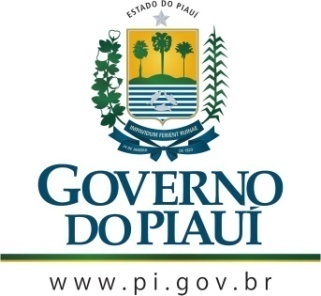 GOVERNO DO ESTADO DO PIAUÍSECRETARIA DE ESTADO DE CULTURA DO PIAUÍ - SECULTCONSELHO ESTADUAL DE CULTURAAta da Sessão Extraordinária do dia 26 de março de 2020Horário: 10h00001002003004005006007008009010011012013014015016017018019020021022023024025026027028029030031032033034035036037038039040041042043044045046047048049050051052053054055056057058059060061062063064065066067068069070071072073074075076077078079080081082084085086Aos vinte e seis dias do mês de março do ano de dois mil e vinte, às dez horas, através de plataforma virtual, devido à recomendação de isolamento social em decorrência da pandemia de COVID-19, reuniu-se o Colegiado. A sessão em questão foi convocada pelo Presidente do Conselho Estadual de Cultura do Piauí, obedecendo-se, portanto, ao art. 12, caput, do Regimento Interno do Conselho Estadual de Cultura do Piauí, pois era urgente tratar da situação dos artistas piauienses nesse período de isolamento social devido à pandemia. Encontravam-se online os integrantes da mesa diretora, o presidente, Nelson Nery Costa, a vice-presidente, Maria do Rosário Sales, os conselheiros: Cineas das Chagas Santos, Wilson Seraine da Silva Filho, José Itamar Guimarães Silva, Maria Dora de Oliveira Medeiros Lima, Antônio Vagner Ribeiro Lima, José Gilson Moreira Caland, Cláudia Simone de Oliveira Andrade e Poliana Sepúlveda Cavalcanti, sendo esta última conselheira suplente e coordenadora do CEC. Verificada a existência de quórum, o Presidente do Conselho Estadual de Cultura, Nelson Nery, abriu a sessão externando sua preocupação com a situação dos artistas piauienses em meio ao cenário atual, sugerindo que se discutisse sobre o que poderia ser feito para ajudá-los e já apresentando a ideia de solicitar ao Conselho Deliberativo do SIEC que a apreciação dos processos seja concluída. Acrescentou que está cobrando do Secretário de Cultura do Estado que fixe um prazo para isso. Em relação a esse tema, o Conselheiro Gilson Caland afirmou que a situação dos músicos que tocam na noite é mais grave e que necessitam de assistência imediata. A Conselheira Cláudia Simone, apesar de reconhecer a importância da solicitação da conclusão da apreciação dos processos ao Conselho Deliberativo do SIEC, defende que é necessária uma ação mais emergencial. O Conselheiro Itamar infirmou que o Secretário de Cultura do Estado Fábio Novo está com uma lista de atividades para ajudar os produtores de cultura. Entretanto, o Conselheiro Gilson Caland afirmou que essas ações da SECULT, por mais democráticas que sejam, não contemplarão a maioria dos artistas, até porque muitos não sabem nada sobre projetos culturais e leis de incentivo. O Conselheiro Cineas Santos parabenizou a iniciativa do Secretário de Cultura do Estado Fábio Novo pela sua decisão de propiciar aos artistas piauienses algum tipo de renda. Destacou, ainda, que qualquer renda será significativa, pois os que vivem da arte estão muito vulneráveis nesse período em que praticamente todos os estabelecimentos não estão funcionando em decorrência da pandemia de COVID-19. A Conselheira Cláudia Simone comentou que seria interessante a viabilização de distribuição de cestas básicas para essa categoria que está sem meios para sobreviver. Para isso, sugeriu que fosse realizada uma parceria entre Secretaria de Cultura do Estado, Fundação Monsenhor Chaves e Secretaria de Assistência Social do Estado. O Conselheiro Cineas Santos sugeriu que o Governo do Estado criasse um fundo emergencial. O Conselheiro Gilson Caland ficou com a tarefa de verificar quais músicos estão em pior situação para que seja realizada uma campanha para ajuda-los de maneira mais instantânea. Igualmente, o Conselheiro Cineas ficou com o compromisso de redigir um ofício ao Secretário de Cultura do Estado com as sugestões apresentadas na sessão. A Conselheira Cláudia Simone questionou a existência da Política de Assistência Social do Estado e do Município e o Conselheiro Itamar lembrou que existem outros problemas acontecendo e que, no momento, a Assistência Social estava tratando dos alagados. O Conselheiro Wilson Seraine afirmou que esses outros problemas não podem ser esquecidos pelo Governo. O Conselheiro Gilson Caland sugeriu que também seja encaminhado ofício ao Presidente da Fundação Monsenhor Chaves. O Conselheiro Cineas Santos informou que o Secretário Fábio Novo havia lhe pedido livros para distribuir na quarentena e que estava autorizando disponibilizar tudo o que a FUNDAPI havia editado. A Conselheira Lari Salles comentou que também realizaria isso na região da Santa Maria de Codipi. A Conselheira Dora Medeiros apresentou campanhas que já estão sendo realizadas em prol dos artistas piauienses no período de isolamento social. A Coordenadora Poliana Sepúlveda sugeriu que essas ajudas, em vez de serem apenas doações, tenham uma contraprestação por parte dos artistas. Os conselheiros se dispuseram a doar uma quantia para uma ação de ajuda imediata realizada pelo próprio CEC para contemplar os artistas que estão em situação mais crítica. O Conselheiro Vagner Ribeiro destacou que a forma de agir nessa ação de ajuda do CEC deve ser pensada de maneira artística, focando no modelo de colaboração criativa, construção coletiva. Defendeu que os artistas devem contribuir ativamente, em vez de apenas receber. A ideia é de troca solidária, artística, criativa e inclusiva. Comprometeu-se a entrar em contato com Noé Filho (Geleia Total) para desenvolver alguma ideia nesse sentido. Nada mais tendo sido tratado, a sessão foi encerrada. Eu, Natália de Andrade Nunes, Secretária Executiva do CEC, na função de secretária desta sessão, lavrei a presente ata que depois de lida e aprovada, será assinada por mim, pelo senhor presidente e pelos conselheiros desta casa. 